ք. Երևան h. 104 -Ա                                                                       «  04  »  ապրիլ  2024թ.ԳԻՏԱԿԱՆ ԱՍՏԻՃԱՆՆԵՐԻ ՇՆՈՐՀՈՒՄԸ ՀԱՍՏԱՏԵԼՈՒԵՎ ԴԻՊԼՈՄՆԵՐՈՎ ԱՄՐԱԳՐԵԼՈՒ ՄԱՍԻՆՂեկավարվելով «Գիտական և գիտատեխնիկական գործունեության մասին» օրենքի 15.1-ին հոդվածի 2-րդ մասի 6-րդ կետով, Հայաստանի Հանրապետության կառավարության 1997 թվականի օգոստոսի 8-ի հ. 327 որոշմամբ հաստատված «Հայաստանի Հանրապետությունում գիտական աստիճանների շնորհման կարգի» 36-րդ կետով, ինչպես նաև հիմք ընդունելով՝ ՀՀ ԳԱԱ Մեխանիկայի  ինստիտուտում գործող ԲՈԿ-ի 047 Մեխանիկայի մասնագիտական խորհրդի որոշումը Վարուժան Տիգրանի Յափուջյանին ֆիզիկամաթեմատիկական գիտությունների թեկնածուի (Ա.02.04 թվանիշով) գիտական աստիճան շնորհելու մասին և Հետբուհական կրթության որակի ապահովման բաժնի հ. 55 եզրակացությունը:Հայ-ռուսական համալսարանում գործող ԲՈԿ-ի 052 Ֆիզիկայի մասնագիտական խորհրդի որոշումը Մհեր Արթուրի Մկրտչյանին  ֆիզիկամաթեմատիկական գիտությունների թեկնածուի (Ա.04.10 թվանիշով) գիտական աստիճան շնորհելու մասին և Հետբուհական կրթության որակի ապահովման բաժնի հ. 56 եզրակացությունը:ՀՀ ԳԱԱ Օրգանական և դեղագործական քիմիայի գիտատեխնոլոգիական կենտրոնում գործող ԲՈԿ-ի 010 Քիմիայի մասնագիտական խորհրդի որոշումը Վաչե Կարենի Ղարիբյանին քիմիական գիտությունների թեկնածուի (Բ.00.03 թվանիշով) գիտական աստիճան շնորհելու մասին և Հետբուհական կրթության որակի ապահովման բաժնի հ. 57 եզրակացությունը:ՀՀ ԳԱԱ Օրգանական և դեղագործական քիմիայի գիտատեխնոլոգիական կենտրոնում գործող ԲՈԿ-ի 010 Քիմիայի մասնագիտական խորհրդի որոշումը Մարի Լյովայի Աթաբեկյանին քիմիական գիտությունների թեկնածուի (Բ.00.06 թվանիշով) գիտական աստիճան շնորհելու մասին և Հետբուհական կրթության որակի ապահովման բաժնի հ. 58 եզրակացությունը:ՀՀ ԳԱԱ <<Հայկենսատեխնոլոգիա>> ԳԱԿ-ում գործող ԲՈԿ-ի 018 Կենսատեխնոլոգիայի մասնագիտական խորհրդի որոշումը Բելլա Գագիկի Բաբայանին կենսաբանական գիտությունների թեկնածուի (Գ.00.07 թվանիշով) գիտական աստիճան շնորհելու մասին և Հետբուհական կրթության որակի ապահովման բաժնի հ. 59 եզրակացությունը:Երևանի Մխիթար Հերացու անվան պետական բժշկական համալսարանում գործող ԲՈԿ-ի 028 Թերապիայի մասնագիտական խորհրդի որոշումը Սյուզաննա Արթուրի Շահնազարյանին բժշկական գիտությունների թեկնածուի (ԺԴ.00.04 թվանիշով) գիտական աստիճան շնորհելու մասին և Հետբուհական կրթության որակի ապահովման բաժնի հ. 60 եզրակացությունը:ՀՀ ԳԱԱ Պատմության ինստիտուտում գործող ԲՈԿ-ի 004 Հայոց պատմության մասնագիտական խորհրդի որոշումը Լիլիթ Կամոյի Մելիքյանին պատմական գիտությունների թեկնածուի (Է.00.01 թվանիշով) գիտական աստիճան շնորհելու մասին և Հետբուհական կրթության որակի ապահովման բաժնի հ. 61 եզրակացությունը:ՀՀ ԳԱԱ Պատմության ինստիտուտում գործող ԲՈԿ-ի 004 Հայոց պատմության մասնագիտական խորհրդի որոշումը Վարդուհի Վրույրի Սիմոնյանին պատմական գիտությունների թեկնածուի (Է.00.01 թվանիշով) գիտական աստիճան շնորհելու մասին և Հետբուհական կրթության որակի ապահովման բաժնի հ. 62 եզրակացությունը:ՀՀ ԳԱԱ Արևելագիտության ինստիտուտում գործող ԲՈԿ-ի 006 Համաշխարհային պատմության մասնագիտական խորհրդի որոշումը Անուշ Ավետիքի Հարությունյանին պատմական գիտությունների թեկնածուի (Է.00.02 թվանիշով) գիտական աստիճան շնորհելու մասին և Հետբուհական կրթության որակի ապահովման բաժնի հ. 63 եզրակացությունը:Երևանի պետական համալսարանում գործող ԲՈԿ-ի 069 Համաշխարհային պատմության մասնագիտական խորհրդի որոշումը Հրածին Վարդանի Վարդանյանին պատմական գիտությունների թեկնածուի (Է.00.02 թվանիշով) գիտական աստիճան շնորհելու մասին և Հետբուհական կրթության որակի ապահովման բաժնի հ. 64 եզրակացությունը:Երևանի պետական համալսարանում գործող ԲՈԿ-ի 015 Տնտեսագիտության մասնագիտական խորհրդի որոշումը Սասուն Մյասնիկի Բախշյանին տնտեսագիտության թեկնածուի (Ը.00.02 թվանիշով) գիտական աստիճան շնորհելու մասին և Հետբուհական կրթության որակի ապահովման բաժնի հ. 65 եզրակացությունը:Երևանի պետական համալսարանում գործող ԲՈԿ-ի 015 Տնտեսագիտության մասնագիտական խորհրդի որոշումը Արշակ Աշոտի Ներսիսյանին տնտեսագիտության թեկնածուի (Ը.00.02 թվանիշով) գիտական աստիճան շնորհելու մասին և Հետբուհական կրթության որակի ապահովման բաժնի հ. 66 եզրակացությունը:Երևանի պետական համալսարանում գործող ԲՈԿ-ի 015 Տնտեսագիտության մասնագիտական խորհրդի որոշումը Սոնա Քաջիկի Գրիգորյանին տնտեսագիտության թեկնածուի (Ը.00.08 թվանիշով) գիտական աստիճան շնորհելու մասին և Հետբուհական կրթության որակի ապահովման բաժնի հ. 67 եզրակացությունը:Հայ-ռուսական համալսարանում գործող ԲՈԿ-ի 063 Իրավագիտության մասնագիտական խորհրդի որոշումը Մարիամ Ռոմանի Բաղդասարյանին  իրավաբանական գիտությունների թեկնածուի (ԺԲ.00.05 թվանիշով) գիտական աստիճան շնորհելու մասին և Հետբուհական կրթության որակի ապահովման բաժնի հ. 68 եզրակացությունը:Հայաստանի  ֆիզիկական  կուլտուրայի և սպորտի պետական ինստիտուտում գործող ԲՈԿ-ի 065 Մանկավարժության մասնագիտական խորհրդի որոշումը Նարեկ Արայիկի Էլոյանին մանկավարժական գիտությունների թեկնածուի (ԺԳ.00.02 թվանիշով) գիտական աստիճան շնորհելու մասին և Հետբուհական կրթության որակի ապահովման բաժնի հ. 69 եզրակացությունը:Երևանի պետական համալսարանում գործող ԲՈԿ-ի 056 Քաղաքագիտության և միջազգային հարաբերությունների մասնագիտական խորհրդի որոշումը Հովհաննես Խաչատուրի Բարդակչյանին քաղաքական գիտությունների թեկնածուի (ԻԳ.00.04 թվանիշով) գիտական աստիճան շնորհելու մասին և Հետբուհական կրթության որակի ապահովման բաժնի հ. 70 եզրակացությունը:ՀՐԱՄԱՅՈՒՄ ԵՄ1. Հաստատել և դիպլոմներով ամրագրել՝Վարուժան Տիգրանի Յափուջյանի՝ ֆիզիկամաթեմատիկական գիտությունների թեկնածուի գիտական աստիճանը,Մհեր Արթուրի Մկրտչյանի՝ ֆիզիկամաթեմատիկական գիտությունների թեկնածուի գիտական աստիճանը,Վաչե Կարենի Ղարիբյանի՝  քիմիական գիտությունների թեկնածուի գիտական աստիճանը,Մարի Լյովայի Աթաբեկյանի՝ քիմիական գիտությունների թեկնածուի գիտական աստիճանը,Բելլա Գագիկի Բաբայանի՝ կենսաբանական գիտությունների թեկնածուի գիտական աստիճանը,Սյուզաննա Արթուրի Շահնազարյանի՝ բժշկական գիտությունների թեկնածուի գիտական աստիճանը,Լիլիթ Կամոյի Մելիքյանի՝ պատմական գիտությունների թեկնածուի գիտական աստիճանը,Վարդուհի Վրույրի Սիմոնյանի՝ պատմական գիտությունների թեկնածուի գիտական աստիճանը,Անուշ Ավետիքի Հարությունյանի՝ պատմական գիտությունների թեկնածուի գիտական աստիճանը,Հրածին Վարդանի Վարդանյանի՝ պատմական գիտությունների թեկնածուի գիտական աստիճանը, Սասուն Մյասնիկի Բախշյանի՝ տնտեսագիտության թեկնածուի գիտական աստիճանը,Արշակ Աշոտի Ներսիսյանի՝ տնտեսագիտության թեկնածուի գիտական աստիճանը,Սոնա Քաջիկի Գրիգորյանի՝ տնտեսագիտության թեկնածուի գիտական աստիճանը,Մարիամ Ռոմանի Բաղդասարյանի՝ իրավաբանական գիտությունների թեկնածուի գիտական աստիճանը,Նարեկ Արայիկի Էլոյանի՝ մանկավարժական գիտությունների թեկնածուի գիտական աստիճանը,Հովհաննես Խաչատուրի Բարդակչյանի՝ քաղաքական գիտությունների թեկնածուի գիտական աստիճանը: ՆԱԽԱԳԱՀ՝ 					ՍԱՐԳԻՍ ՀԱՅՈՑՅԱՆ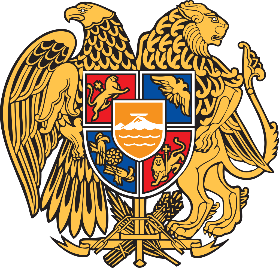 ԲԱՐՁՐԱԳՈՒՅՆ ԿՐԹՈՒԹՅԱՆ ԵՎ ԳԻՏՈՒԹՅԱՆ ԿՈՄԻՏԵՆ Ա Խ Ա Գ Ա Հ